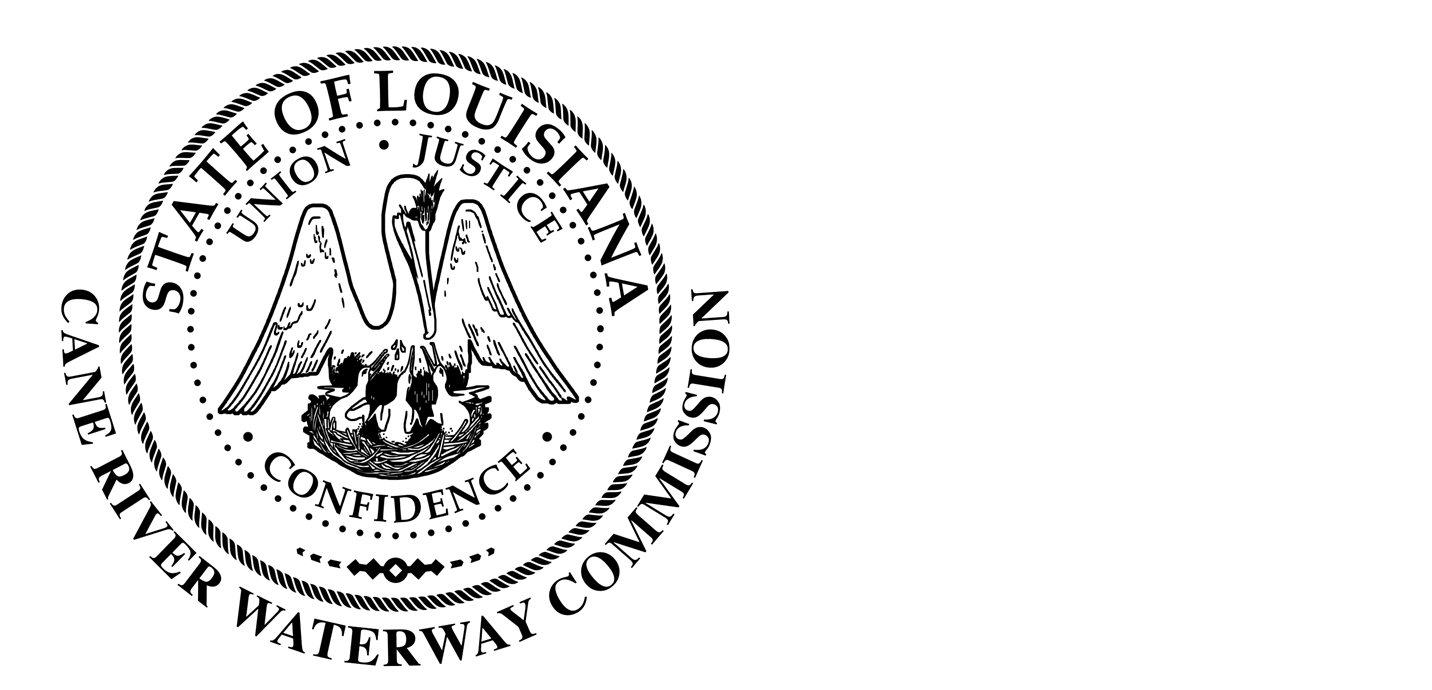 Cane River Waterway CommissionMinutesSeptember 20, 2022	There was a public hearing of the Cane River Waterway Commission on September 20, 2022 at 6:00 pm located at 244 Cedar Bend, Natchez, Louisiana.	The hearing was called to order and roll was called with the following members being present: Mr. Paige, Mr. Methvin, Mrs. Banks and Mr. Wiggins.	Mr. Rhodes absent.	Also present was Director of Operations Jason Adcock and Attorney Tommy Murchison.	Sheriff Wright was present to discuss the Commission’s concerns about theft on the river. Sheriff Wright advised the Commission that the thefts were being investigated and that he wanted the general public to know the best way to deter the thefts is for if anyone sees something to say something. He stated that most people don’t report what they see or even if they have had a theft.	Members of the Fish Hatcheries were present to discuss the Commission’s denial of a temporary relief waiver for the Hampton Pump Station. The Fish Hatcheries main concern is the introduction of foreign species to the river. They stated that they understood the concern from the public and farmers because of the drought and are willing to help were they can once the Pump Station Project is back up and going.	The minutes of the regular meeting on August 16, 2022 were presented. The Chairman opened the floor to public comments and after discussion the Chairman closed the floor to discussion. Upon motion by Mrs. Banks seconded by Mr. Paige and unanimous vote by Mrs. Banks, Mr. Paige, Mr. Methvin and Mr. Wiggins, the Commission approved the minutes of the August 16, 2022, meeting as written.	Mr. Adcock presented the Commission with the financial report from August 15-September 15, 2022. The Chairman opened the floor to public comment and after discussion the Chairman closed the floor to discussion. Upon motion by Mr. Wiggins, seconded by Mrs. Banks and unanimous vote by Mr. Paige, Mr. Methvin, Mr. Wiggins and Mrs. Banks the Commission approved the financial report.	There being no further business to come before the Board, upon motion by Mr. Paige seconded by Mr. Wiggins and unanimous vote by Mr. Wiggins, Mrs. Banks, Mr. Paige and Mr. Methvin, the meeting was adjourned.________________________________Approved by__________________Date